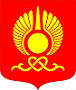 РОССИЙСКАЯ ФЕДЕРАЦИЯРЕСПУБЛИКА ТЫВАХУРАЛ ПРЕДСТАВИТЕЛЕЙ ГОРОДА КЫЗЫЛ_______________________________________________________________РЕШЕНИЕОт 7 сентября 2017  года                г. Кызыл                                         № 353О внесении изменения в решение Хурала представителей города Кызыла «Об утверждении Положения о Департаменте городского хозяйства мэрии города Кызыла и предельной численности работников»В соответствии с Федеральным законом от 06.10.2003 г. № 131-ФЗ «Об общих принципах организации местного самоуправления в Российской Федерации», руководствуясь Уставом городского округа «Город Кызыл Республики Тыва», принятым решением Хурала представителей города Кызыла от 05.05.2005 г. № 50,Хурал представителей города Кызыла РЕШИЛ:1. Внести в решение Хурала представителей города Кызыла от 06 сентября 2011 года № 329 «Об утверждении Положения о Департаменте городского хозяйства мэрии г. Кызыла и предельной численности работников» (Кызыл неделя, 2011, № 4, спецвыпуск, 21 сентября; № 12, 23 марта; 2012, № 20, 18 мая; 2013, № 13, 29 марта; № 51 (156), 27 декабря; официальный сайт органов местного самоуправления городского округа «Город Кызыл Республики Тыва» http://mkyzyl.ru, 4 июля, 2016, 5 октября;  2017, 05 января, 4 апреля) следующее изменение:1.1. в пункте 2 цифру «10» заменить на цифру «9».2. Мэрии города Кызыла привести свои нормативные правовые акты в соответствие с настоящим решением.3. Опубликовать настоящее решение на официальном сайте органов местного самоуправления городского округа «Город Кызыл Республики Тыва».4.  Контроль за исполнением настоящего решения возложить на Комитет по вопросам ЖКХ, благоустройства, транспорта и дорог Хурала представителей города Кызыла и мэрию города Кызыла.5. Настоящее решение вступает в силу со дня его официального опубликования.Глава города Кызыла							            Д. Оюн